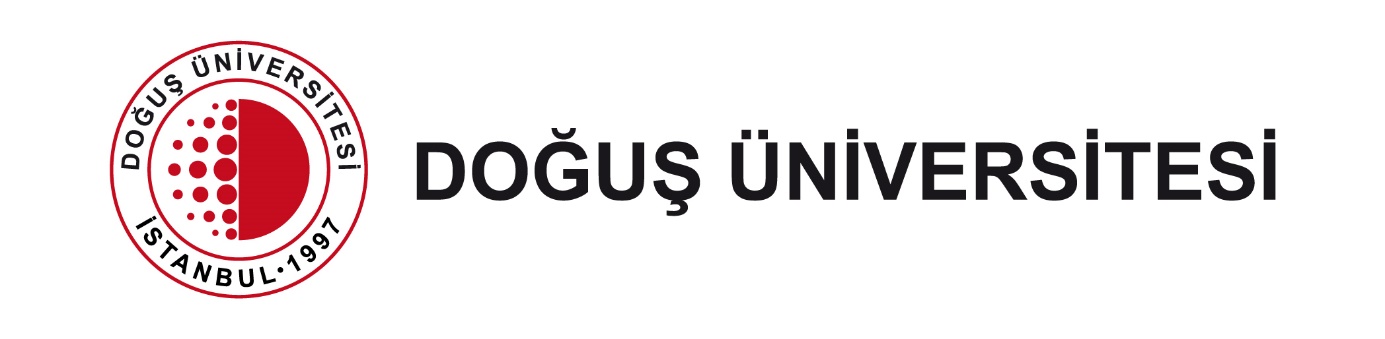 MÜHENDİSLİK FAKÜLTESİSTAJ DEFTERİProgram :…………………………………………………………………………………………………………………………………………………….Öğrencinin Adı Soyadı: ……………………………………………………………………………………………………………………………Staj Yeri : …………………………………………………………………………………………………………………………………………………….Staja Başlama Tarihi : ………………………………………………………………………………………………………………………………Staj Bitirme Tarihi : ………………………………………………………………………………………………………………………………….İdari Onay : ………………………………………………………………………………………………………………………………………………..Öğrencinin Fotoğrafı ve Mühür